De la Comisión de Comunicaciones, con puntos de acuerdo por los que se exhorta a la Comisión Federal de Telecomunicaciones a iniciar por los procedimientos legales y administrativos a su alcance acciones para determinar los lineamientos por observarse a fin de modificar las áreas del servicio local Honorable Asamblea: Con fundamento en lo dispuesto en los artículos 39, 44 y 45 de la Ley Orgánica del Congreso General de los Estados Unidos Mexicanos; 80 y 85 del Reglamento de la Cámara de Diputados del honorable Congreso de la Unión; la Comisión de Comunicaciones somete a consideración del pleno de esta honorable asamblea el presente dictamen, al tenor de los siguientesAntecedentes I. En sesión ordinaria celebrada en fecha 27 de septiembre de 2011, se dio cuenta a la asamblea de esta Cámara de Diputados del honorable Congreso de la Unión, de la proposición con punto de acuerdo para exhortar a la Comisión Federal de Telecomunicaciones a homologar las tarifas telefónicas entre los municipios del Estado de Morelos, suscrita por el diputado Francisco Alejandro Moreno Merino, del Grupo Parlamentario del Partido Revolucionario Institucional.II. En la misma sesión, la Mesa Directiva de la Cámara de Diputados, en uso de sus facultades y mediante el oficio número D.G.P.L. 61-II-1-2045, instruyó el turno de la proposición con punto de acuerdo a la Comisión de Comunicaciones, para su estudio y dictaminación. III. Con base en lo anterior, la Comisión de Comunicaciones de la LXI Legislatura de la Cámara de Diputados, procedió al análisis y elaboración del presente dictamen. Contenido de la proposición El proponente expone que el Estado de Morelos cuenta una extensión territorial de 4,892 kilómetros cuadrados y se encuentra dividido políticamente en 33 municipios. La población total del estado, según datos del último censo del Instituto Nacional de Estadística y Geografía es de 1,777,227 habitantes.El legislador argumenta que, pese a ser un Estado territorialmente pequeño, se encuentra dividido en ocho zonas geográficas, denominadas áreas de servicio local. De acuerdo al autor, lo anterior significa que cuando un usuario realiza una llamada a otro usuario ubicado dentro de la misma área de servicio local, se aplica la tarifa correspondiente al servicio local, mientras que las llamadas que se realizan entre suscriptores ubicados en diferentes áreas de servicio locales, son cobradas conforme a las tarifas del servicio de larga distancia nacional.Señala el diputado Moreno que de acuerdo con datos de la Comisión Federal de Telecomunicaciones en el Estado de Morelos la densidad de líneas telefónicas fijas es de 21.5% y que se reportan aproximadamente 382,103.8 líneas. Derivado de lo anterior, la economía de las familias morelenses se ve afectada gravemente, en virtud de que tienen que pagar tarifas de larga distancia para hablar con sus hijos, hermanos, o padres, en vez de simplemente pagar por una llamada de servicio local.Concluye el legislador proponente que a través de estas acciones y una vez que se logre la reducción en el número de áreas de servicio local en el Estado de Morelos, se contribuirá significativamente con los habitantes del estado para generar importantes ahorros en las tarifas por el uso de servicios de telefonía.Por lo que, el diputado Francisco Alejandro Moreno Merino propone, exhortar a la Comisión Federal de Telecomunicaciones a homologar las tarifas entre municipios en el Estado de Morelos.Consideraciones de la comisión 1. Esta comisión dictaminadora resalta que la acción que permite “homologar” las tarifas entre diversos municipios se logra a través del procedimiento conocido como consolidación de Áreas de Servicio Local (ASL), a través de la solicitud formal ante la Comisión Federal de Telecomunicaciones (Cofetel).Asimismo es importante señalar que, el 11 de enero de 2006 se publicó en el Diario Oficial de la Federación la “Resolución mediante la cual el Pleno de la Comisión Federal de Telecomunicaciones determina los lineamientos que deberán observarse para modificar las áreas de servicio local”. De acuerdo a la Cofetel, la Resolución de Lineamientos, a la fecha constituye el procedimiento con base en el cual las autoridades, ciudadanos y/o concesionarios de redes públicas de telecomunicaciones, pueden solicitar a esta Comisión la consolidación de ASL, a fin de que, en caso de encontrarse viabilidad técnica, económica, de intercambio comercial, entre otros, se estime viable la consolidación de ASL solicitadas, se integren como una sola delimitación geográfica y, por ende, las llamadas realizadas dentro de la misma tengan el mismo Número de Identificación Regional ( NIR) y sean consideradas como llamadas locales.Cabe resaltar que, en el resolutivo segundo de la Resolución de Lineamientos de referencia, dispone que toda solicitud de modificación en la definición de ASL deberá presentarse por escrito explicando de forma clara, completa y sustentada en elementos de prueba, los motivos y justificaciones de la solicitud, debiendo anexar la información que se detalla en dicho resolutivo.Resolución mediante la cual el pleno de la Comisión Federal de Telecomunicaciones determiná los lineamientos que deberán observarse para modificar las áreas de servicio local Primero. ...Segundo. Cuando medie solicitud para modificar la definición de las ASL, dicha solicitud deberá presentarse por escrito en términos de lo previsto en la Ley Federal de Procedimiento Administrativo. En la solicitud deberán explicarse de forma clara, completa y sustentada en elementos de prueba, los motivos y justificaciones por los cuales se solicita la modificación. Deberá anexarse a la solicitud la siguiente información:I. Planes o programas de desarrollo que las entidades de gobierno hayan emitido para la región en cuestión.II. Información relativa a la ubicación de clínicas, escuelas, bancos, comercios, zonas habitacionales, zonas industriales, entre otras, con la que se demuestre la integración social, económica y cultural de la región.2. Sin embargo, y de acuerdo con la Cofetel, el 3 de agosto de 2009 dicha Comisión fue notificada de la suspensión definitiva concedida a Teléfonos de México, S.A.B. de C.V. dentro del Juicio de Nulidad número 25509/06-17-03-8, radicado ante la Tercera Sala Regional Metropolitana del Tribunal Federal de Justicia Fiscal y Administrativa, interpuesto en contra de la “Resolución mediante la cual el Pleno de la Comisión Federal de Telecomunicaciones determina los lineamientos que deberán observarse para modificar las áreas de servicio local”.Derivado de lo anterior, la autoridad judicial determinó declarar la nulidad de 53 actos de autoridad emanados de la Resolución de Lineamientos, entre ellos el Acuerdo P/140307/115, a través del cual el 14 de marzo de 2007 el Pleno de la Cofetel resolvió la consolidación de diversas ASL del estado de Morelos, en específico las siguientes: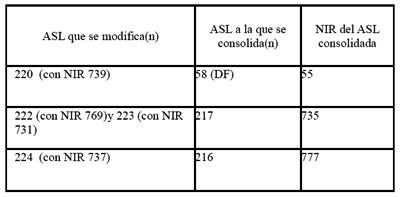 Destaca la Cofetel que como resultado de lo anterior se lograba que las llamadas cursadas entre las ASL 220 y 58, así como las cursadas entre las ASL 222, 223 y 217 y las cursadas entre las ASL 224 y 216, del Estado de Morelos, fueran cobradas a los usuarios como llamadas locales. No obstante, debido a la suspensión definitiva señalada ha tenido como efecto que a la fecha no haya podido llevarse a cabo ninguna de las integraciones de localidades derivadas de las consolidaciones de ASL determinadas por la Comisión. De la misma forma, la Cofetel señala que ante tal resolución sigue imposibilitada para emitir actos de autoridad que emanen de la Resolución de Lineamientos y que vulneren en cualquier medida la esfera jurídica de Telmex. En este sentido resulta conveniente señalar que siendo dicha resolución el documento normativo que rige el actuar administrativo de la Cofetel en materia de consolidación de ASL, el avance en la integración, para efectos de marcación, de las diversas localidades en el país se encuentra impedido; por lo que en tanto la suspensión otorgada no sea revocada, no podrá obligarse al concesionario al cumplimiento del procedimiento instaurado en la Resolución de Lineamientos, por lo que la Cofetel se encuentra imposibilitada para notificar a dicha concesionaria acto de autoridad alguno que tenga como fin o efecto el inicio, consulta y trámite de nuevas solicitudes de consolidación de ASL, situación que impide incluir a dicho concesionario en cualquier procedimiento de consolidación de ASL, lo que hace inviable la instauración de cualquiera de dichos procedimientos. Destaca la Cofetel que, en el supuesto que se diera inicio a nuevos procedimientos de consolidaciones de ASL, sin la inclusión del concesionario en el esquema respectivo, se tendrían que dar los correspondientes cambios de números de identificación regional (NIR) en las ASL consolidadas, situación que generaría un serio problema de reconocimiento de llamadas, toda vez que el concesionario seguiría conservando el NIR anterior en las ASL consolidadas, mientras que el resto de los concesionarios estarían utilizando el NIR correspondiente a la consolidación aprobada por la Cofetel. En este escenario, las llamadas cursadas entre Telmex y el resto de los concesionarios no serían reconocidas y, por ende, no llegarían a su destino final, afectando seriamente las comunicaciones en nuestro país.3. Derivado de lo anterior y ante el análisis de la proposición señalada, esta Dictaminadora considera procedente exhortar a la Cofetel a seguir los procedimientos legales y administrativos, a su alcance, para demostrar la legalidad de las acciones contenidas en la “Resolución mediante la cual el Pleno de la Comisión Federal de Telecomunicaciones determina los lineamientos que deberán observarse para modificar las áreas de servicio local” ante las instancias judiciales correspondientes. En mérito de lo antes expuesto, la Comisión de Comunicaciones de la LXI Legislatura de la Cámara de Diputados, somete a la consideración de esta Soberanía el siguiente: AcuerdoPrimero. Se exhorta a la Comisión Federal de Telecomunicaciones para que a través de los procedimientos legales y administrativos a su alcance, continúe la defensa de la legalidad de las acciones contenidas en la “Resolución mediante la cual el Pleno de la Comisión Federal de Telecomunicaciones determina los lineamientos que deberán observarse para modificar las áreas de servicio local” ante las instancias judiciales correspondientes.Palacio Legislativo de San Lázaro, a 29 de noviembre de 2011.La Comisión de Comunicaciones Diputados: José Adán Ignacio Rubí Salazar (rúbrica), presidente; Éric Luis Rubio Barthell, Baltazar Martínez Montemayor (rúbrica), Arturo García Portillo (rúbrica), Gerardo Leyva Hernández (rúbrica), Juan Gerardo Flores Ramírez (rúbrica), Fernando Ferreira Olivares (rúbrica), José M. Torres Robledo (rúbrica), María del Pilar Torre Canales, Adriana Fuentes Cortés, secretarios; Hugo Héctor Martínez González, Rogelio Cerda Pérez, Carlos Cruz Mendoza, Ricardo Ahued Bardahuil (rúbrica), Sofía Castro Ríos (rúbrica), Manuel Humberto Cota Jiménez, Janet Graciela González Tostado (rúbrica), Fermín Alvarado Arroyo (rúbrica), Ana Estela Durán Rico (rúbrica), Maurilio Ochoa Millán, Genaro Mejía de la Merced, Javier Corral Jurado, Leonardo Arturo Guillén Medina (rúbrica), Sergio Arturo Torres Santos (rúbrica), Aranzazu Quintanilla Padilla (rúbrica), Martha Angélica Bernardino Rojas, Francisco Hernández Juárez, Adriana Sarur Torre (rúbrica), Martín García Avilés.